Лектор ( викладач(і))УКРАЇНСЬКИЙ ДЕРЖАВНИЙ УНІВЕРСИТЕТ НАУКИ І ТЕХНОЛОГІЙУКРАЇНСЬКИЙ ДЕРЖАВНИЙ УНІВЕРСИТЕТ НАУКИ І ТЕХНОЛОГІЙ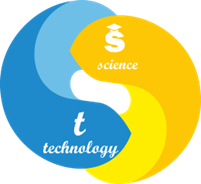 СИЛАБУС «ЯКІСТЬ СУЧАСНИХ МАТЕРІАЛІВ»Статус дисципліниОбов’язкова навчальна дисципліна Код та назва дисципліниОК19 Якість сучасних матеріалівКод та назва спеціальності та спеціалізації (за наявності)175 – Інформаційно-вимірювальні технологіїНазва освітньої програмиЯкість, метрологія та експертизаОсвітній ступіньПерший (бакалаврський)Обсяг дисципліни(кредитів ЄКТС)3Терміни вивченнядисципліни3 (півсеместр 5)Назва кафедри, яка викладає дисципліну, абревіатурне позначенняСистем якості, стандартизації та метрології (СЯСМ)Мова викладанняУкраїнськаФото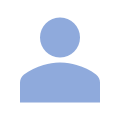 (за бажанням)Канд. техн. наук, доцент Чорноіваненко Катерина Олександрівна   Фото(за бажанням)Корпоративний Е-mail: k.o.chornoivanenko@ust.edu.uae-mail: ekatmovchan@gmail.com   Фото(за бажанням)Лінк на персональну сторінку викладача на сайті кафедри https://nmetau.edu.ua/ua/mdiv/i2037/p-2/e2249Фото(за бажанням)Лінк на дисципліну (за наявністю) Фото(за бажанням)Пр. Гагаріна, 4, кімн. 282Передумови вивчення дисципліниПередумовами для вивчення дисципліни є попереднє опанування дисциплінами загально-наукових та загально-технічних дисциплін Циклу професійної підготовки («Вища математика», «Фізика», «Хімія», «Алгоритмізація та програмування»), фахових дисциплін цього циклу («Технічна творчість», «Товарознавство, якість та експертиза продукції і послуг» та ін.).Мета навчальної дисципліниОтримання первинних знань про основні властивості конструкційних матеріалів згідно з нормативними вимогами до них з урахуванням особливостей виробництва та експлуатації при впливі різних факторів для визначення застосовних сучасних методів контролю якості, зокрема, при сертифікаційних випробуваннях.Очікувані результати навчанняОРН1. Виділяти та ідентифікувати основні властивості конструкційних матеріалів.Очікувані результати навчанняОРН2. Застосовувати стандарти, технічні умови та інші нормативні документи щодо визначення фізико-механічних властивостей і технологічних показників конструкційних матеріалів та готових виробів з них.Очікувані результати навчанняОРН3. Використовувати сучасні способи контролю якості, методики та методи аналізу, проєктування і дослідження конструкційних матеріалів.Зміст дисципліниРозділ 1. Загальна характеристика сучасних матеріалів та їх властивостейРозділ 2. Сучасні неметалеві матеріалиРозділ 3. Контроль якості продукції із сучасних матеріалівКонтрольні  заходи та критерії оцінюванняОцінювання кожного розділу здійснюється за прийнятою шкалою. Оцінювання розділів 1, 2 та 3 здійснюється за результатами виконання контрольної роботи РК1 у тестовій формі.Необхідною умовою отримання позитивної оцінки з розділів 1, 2 та 3 є відпрацювання та надання звіту з усіх практичних робіт (та індивідуального завдання – для студентів заочної форми навчання) відповідного розділу.  Підсумкова оцінка дисципліни визначається як середнє арифметичне оцінок трьох розділів з округленням до цілого числа.Політика викладанняОтримання незадовільної оцінки з певного розділу або її відсутність через відсутність здобувача на контрольному заході не створює  підстав для недопущення здобувача до наступного контрольного заходу. Здобувач не допускається до підсумкового контролю за відсутності позитивної оцінки хоча б з одного із розділів.Оскарження процедури та результатів оцінювання розділів та  підсумкового оцінювання з боку здобувачів освіти здійснюється у порядку, передбаченому «Положенням про організацію освітнього процесу в УДУНТ».Порушення академічної доброчесності з боку здобувачів освіти, які, зокрема, можуть полягати у користуванні сторонніми джерелами інформації на контрольних заходах, фальсифікації або фабрикації результатів досліджень, що виконувались на практичних заняттях, тягнуть відповідальність у вигляді повторного виконання сфальсифікованої роботи та повторного проходження процедури оцінювання.Засоби навчанняНавчальний процес передбачає використання графічних засобів: схем, плакатів, копій документів тощо,  комп’ютеризованих робочих місць для проведення інтерактивних лекцій, практичних, лабораторних робіт та виконання курсової роботи, прикладного програмного забезпечення для підтримки дистанційного навчання: ZOOM, Google Class тощо.Навчально-методичне забезпеченняОсновна література:Клименко В.М., Шиліна О.П., Осадчук А.Ю. Технологія конструкційних матеріалів. Вінниця : УНІВЕРСУМ-Вінниця, 2005. 97 с.Гарнець В.М. Матеріалознавство. Київ : Кондор, 2009. 386 с.Попович В.В. Технологія конструкційних матеріалів і матеріалознавство: підручник. Львів : Світ, 2006. 624 с.Матеріалознавство і технологія конструкційних матеріалів: навчальний посібник / В.В. Хільчевський, С.Є. та iн. Київ: Либідь, 2002. 328 с.Технологія конструкційних матеріалів / М.А. Сологуб та ін. Київ : Вища школа, 2002. 374 с.Копань В.С. Композиційні матеріали. Киів : Пульсари, 2004. 200 с.Зрезарцев М.П., Зрезарцев В.М., Параніч В.П. Товарознавство сировини та матеріалів : навч. пос. Київ: Центр учбової літератури, 2008. 404 с.Допоміжна література: Борисенко Ю.В. Матеріали сучасної техніки та захист від руйнування: навчальний посібник. Київ : Київський національний університет технологій та дизайну [КНУТД], 2016. 112 с. Залога В.О., Гончаров В.Д., Залога О.О. Сучасні інструментальні матеріали у машинобудуванні. Суми : СумДУ, 2013. 371 с.Полімерні композиційні матеріали в ракетно-космічній техніці : підручник / Є.О. Джур та ін. Київ : Вища освіта, 2003. 399 с.Положення про виконання кваліфікаційної роботи в Українському державному університеті науки і технологій: рукопис / Розробники: Радкевич А.В. та ін.  Дніпро : УДУНТ. 2022. 47 с. (з конкретизацією від Груп забезпечення якості освітніх програм за спеціальністю 152 – Метрологія та інформаційно-вимірювальна техніка).